交银施罗德信用添利债券证券投资基金（LOF）2020年第3季度报告2020年9月30日基金管理人：交银施罗德基金管理有限公司基金托管人：中国农业银行股份有限公司报告送出日期：二〇二〇年十月二十八日§1  重要提示基金管理人的董事会及董事保证本报告所载资料不存在虚假记载、误导性陈述或重大遗漏，并对其内容的真实性、准确性和完整性承担个别及连带责任。 基金托管人中国农业银行股份有限公司根据本基金合同规定，于2020年10月27日复核了本报告中的财务指标、净值表现和投资组合报告等内容，保证复核内容不存在虚假记载、误导性陈述或者重大遗漏。 基金管理人承诺以诚实信用、勤勉尽责的原则管理和运用基金资产，但不保证基金一定盈利。 基金的过往业绩并不代表其未来表现。投资有风险，投资者在作出投资决策前应仔细阅读本基金的招募说明书。 本报告中财务资料未经审计。本报告期自2020年7月1日起至9月30日止。§2  基金产品概况注：根据本基金《基金合同》及《招募说明书》的相关规定，本基金在基金合同生效之日起三年(含三年)的期间内，采取封闭式运作，在深圳证券交易所上市交易，封闭期结束后转为上市开放式基金（LOF）。本基金封闭期自2011年1月27日(基金合同生效日)起至2014年1月27日止，自2014年1月28日起基金运作方式转为“上市契约型开放式”，并于同日起开放本基金的申购、赎回业务。本基金在募集期仅开通前端基金份额的认购，转为上市开放式基金（LOF）后同时开通前端基金份额和后端基金份额的申购和赎回。§3  主要财务指标和基金净值表现3.1 主要财务指标单位：人民币元注：1、上述基金业绩指标不包括持有人认购或交易基金的各项费用，计入费用后的实际收益水平要低于所列数字；    2、本期已实现收益指基金本期利息收入、投资收益、其他收入（不含公允价值变动收益）扣除相关费用后的余额，本期利润为本期已实现收益加上本期公允价值变动收益。3.2 基金净值表现3.2.1 本报告期基金份额净值增长率及其与同期业绩比较基准收益率的比较3.2.2自基金合同生效以来基金份额累计净值增长率变动及其与同期业绩比较基准收益率变动的比较交银施罗德信用添利债券证券投资基金（LOF）份额累计净值增长率与业绩比较基准收益率历史走势对比图（2011年1月27日至2020年9月30日）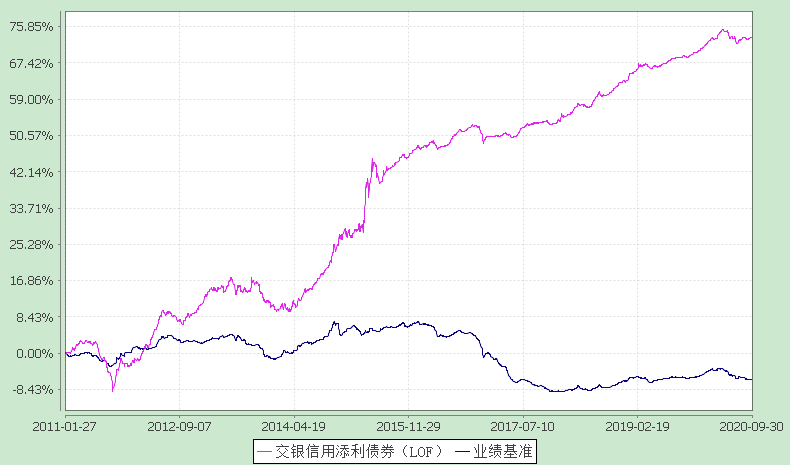 注：本基金建仓期为自基金合同生效日起的6个月。截至建仓期结束，本基金各项资产配置比例符合基金合同及招募说明书有关投资比例的约定。§4  管理人报告4.1 基金经理（或基金经理小组）简介注：基金经理（或基金经理小组）期后变动（如有）敬请关注基金管理人发布的相关公告。4.2 管理人对报告期内本基金运作遵规守信情况的说明在报告期内，本基金管理人严格遵循了《中华人民共和国证券投资基金法》、基金合同和其他相关法律法规的规定，并本着诚实信用、勤勉尽责的原则管理和运用基金资产，基金整体运作符合有关法律法规和基金合同的规定，为基金持有人谋求最大利益。4.3 公平交易专项说明4.3.1 公平交易制度的执行情况本公司制定了严格的投资控制制度和公平交易监控制度来保证旗下基金运作的公平，旗下所管理的所有资产组合，包括证券投资基金和特定客户资产管理专户均严格遵循制度进行公平交易。公司建立资源共享的投资研究信息平台，确保各投资组合在获得投资信息、投资建议和实施投资决策方面享有公平的机会。公司在交易执行环节实行集中交易制度，建立公平的交易分配制度。对于交易所公开竞价交易，遵循“时间优先、价格优先、比例分配”的原则，全部通过交易系统进行比例分配；对于非集中竞价交易、以公司名义进行的场外交易，遵循“价格优先、比例分配”的原则按事前独立确定的投资方案对交易结果进行分配。公司中央交易室和风险管理部进行日常投资交易行为监控，风险管理部负责对各账户公平交易进行事后分析，于每季度和每年度分别对公司管理的不同投资组合的整体收益率差异、分投资类别的收益率差异以及不同时间窗口同向交易的交易价差进行分析，通过分析评估和信息披露来加强对公平交易过程和结果的监督。报告期内本公司严格执行公平交易制度，公平对待旗下各投资组合，未发现任何违反公平交易的行为。4.3.2 异常交易行为的专项说明本基金于本报告期内不存在异常交易行为。本报告期内，本公司管理的所有投资组合参与的交易所公开竞价同日反向交易成交较少的单边交易量没有超过该证券当日总成交量5%的情形，本基金与本公司管理的其他投资组合在不同时间窗下（如日内、3日内、5日内）同向交易的交易价差未出现异常。4.4 报告期内基金的投资策略和运作分析本报告期内，2020年三季度债券市场在震荡中逐步下跌。首先，从七月开始，央行在公开市场净回笼资金，叠加MLF大量到期、企业集中缴税等因素，银行间流动性出现持续收紧状态，资金利率中枢边际抬升，进入八月央行开展14天逆回购操作，引导DR007向2.2%收敛。其次，利率债供给方面，七月到九月供给压力不减，政府债券净融资量维持在高位。同时，三季度经济基本面呈现出平稳恢复的态势，出口改善带动了制造业投资修复，工业生产平稳运行，经济增长的支撑力较为充足。在以上因素的综合影响下，三季度债券市场在震荡中收益率大幅向上调整，同时收益率曲线呈现出平坦化的趋势。报告期内，我们认为债券市场有一定回调压力，在基金操作中，逐步降低了组合的杠杆和久期水平，在板块上仍然保持部分中短久期中低等级城投债品种的配置，以提升底仓的静态收益。展望2020年四季度，一方面随着企业库存回升和通胀预期抬升，国内经济或从复苏期进入扩张期，宏观环境对债券市场略为不利；另一方面预期四季度利率债的供给压力将明显减弱，叠加美国大选临近中美摩擦可能升级，海外疫情或仍有反复，情绪方面可能对避险资产偏利好。组合策略方面，我们预计维持中性的杠杆水平，控制组合久期风险，同时视融资成本及市场收益率变动情况，择优配置中短久期的信用债个券，持续组合静态收益，并关注长端利率的波段交易机会，以期提升组合收益。4.5报告期内基金的业绩表现本基金（各类）份额净值及业绩表现请见“3.1主要财务指标” 及“3.2.1 本报告期基金份额净值增长率及其与同期业绩比较基准收益率的比较”部分披露。4.6报告期内基金持有人数或基金资产净值预警说明本基金本报告期内无需预警说明。§5  投资组合报告5.1 报告期末基金资产组合情况金额单位：人民币元5.2 报告期末按行业分类的股票投资组合5.2.1报告期末按行业分类的境内股票投资组合本基金本报告期末未持有股票。5.2.2报告期末按行业分类的港股通投资股票投资组合本基金本报告期末未持有通过港股通投资的股票。5.3 报告期末按公允价值占基金资产净值比例大小排序的前十名股票投资明细本基金本报告期末未持有股票。5.4 报告期末按债券品种分类的债券投资组合金额单位：人民币元5.5 报告期末按公允价值占基金资产净值比例大小排序的前五名债券投资明细金额单位：人民币元5.6 报告期末按公允价值占基金资产净值比例大小排序的前十名资产支持证券投资明细金额单位：人民币元5.7报告期末按公允价值占基金资产净值比例大小排序的前五名贵金属投资明细本基金本报告期末未持有贵金属。5.8报告期末按公允价值占基金资产净值比例大小排序的前五名权证投资明细本基金本报告期末未持有权证。5.9报告期末本基金投资的股指期货交易情况说明本基金本报告期末未持有股指期货。5.10报告期末本基金投资的国债期货交易情况说明本基金本报告期末未持有国债期货。5.11投资组合报告附注5.11.1报告期内本基金投资的前十名证券的发行主体未被监管部门立案调查，在本报告编制日前一年内本基金投资的前十名证券的发行主体未受到公开谴责和处罚。5.11.2本基金投资的前十名股票中，没有超出基金合同规定的备选股票库之外的股票。5.11.3其他资产构成金额单位：人民币元5.11.4报告期末持有的处于转股期的可转换债券明细本基金本报告期末未持有处于转股期的可转换债券。5.11.5报告期末前十名股票中存在流通受限情况的说明本基金本报告期末未持有股票。5.11.6投资组合报告附注的其他文字描述部分由于四舍五入的原因，分项之和与合计项之间可能存在尾差。§6  开放式基金份额变动单位：份注：1、如果本报告期间发生转换入、红利再投业务，则总申购份额中包含该业务；         2、如果本报告期间发生转换出业务，则总赎回份额中包含该业务。§7  基金管理人运用固有资金投资本基金情况7.1 基金管理人持有本基金份额变动情况本报告期内未发生基金管理人运用固有资金投资本基金的情况。7.2基金管理人运用固有资金投资本基金交易明细本基金管理人本报告期内未进行本基金的申购、赎回、红利再投等。§8  影响投资者决策的其他重要信息8.1 影响投资者决策的其他重要信息为更好地维护基金份额持有人的利益，提高本基金基金份额净值的精确度，本基金管理人经与基金托管人协商一致，并报中国证券监督管理委员会备案，自2020年7月27日起调整本基金的基金份额净值计算小数点后保留位数，由保留到小数点后3位调整为小数点后4位，小数点后第5位四舍五入，并对本基金的基金合同、托管协议作相应修改。详情请查阅本基金管理人于2020年7月24日发布的《交银施罗德基金管理有限公司关于调整旗下11只公募基金的基金份额净值计算小数点后保留位数并修改基金合同、托管协议的公告》。§9  备查文件目录9.1备查文件目录1、中国证监会核准交银施罗德信用添利债券证券投资基金募集的文件； 2、《交银施罗德信用添利债券证券投资基金基金合同》；3、《交银施罗德信用添利债券证券投资基金招募说明书》； 4、《交银施罗德信用添利债券证券投资基金托管协议》； 5、基金管理人业务资格批件、营业执照；6、基金托管人业务资格批件、营业执照；7、关于申请募集交银施罗德信用添利债券证券投资基金之法律意见书；8、报告期内交银施罗德信用添利债券证券投资基金在指定报刊上各项公告的原稿。9.2存放地点备查文件存放于基金管理人的办公场所。9.3查阅方式投资者可在办公时间内至基金管理人的办公场所免费查阅备查文件，或者登录基金管理人的网站(www.fund001.com)查阅。在支付工本费后，投资者可在合理时间内取得上述文件的复制件或复印件。 投资者对本报告书如有疑问，可咨询本基金管理人交银施罗德基金管理有限公司。本公司客户服务中心电话：400-700-5000（免长途话费），021-61055000，电子邮件：services@jysld.com。基金简称交银信用添利债券（LOF）交银信用添利债券（LOF）场内简称交银添利交银添利基金主代码164902164902交易代码164902(前端)164903(后端)基金运作方式上市契约型开放式上市契约型开放式基金合同生效日2011年1月27日2011年1月27日报告期末基金份额总额3,061,980,974.20份3,061,980,974.20份投资目标本基金根据宏观经济运行状况和金融市场的运行趋势，自上而下进行宏观分析，自下而上精选个券，在控制信用风险、利率风险和流动性风险前提下，力求通过主动承担适度信用风险获得持续投资收益，谋求基金资产的长期稳定增长。本基金根据宏观经济运行状况和金融市场的运行趋势，自上而下进行宏观分析，自下而上精选个券，在控制信用风险、利率风险和流动性风险前提下，力求通过主动承担适度信用风险获得持续投资收益，谋求基金资产的长期稳定增长。投资策略本基金充分发挥基金管理人的研究优势，将规范化的基本面研究、严谨的信用分析与积极主动的投资风格相结合，在分析和判断宏观经济运行状况和金融市场运行趋势的基础上，动态调整大类金融资产比例，自上而下决定债券组合久期及债券类属配置；在严谨深入的信用分析基础上，综合考量信用债券的信用评级，以及各类债券的流动性、供求关系和收益率水平等，自下而上地精选个券。同时，本基金也会关注股票一级市场、权证一级市场等其它相关市场存在的投资机会，力争实现基金总体风险收益特征保持不变前提下的基金资产增值最大化。本基金充分发挥基金管理人的研究优势，将规范化的基本面研究、严谨的信用分析与积极主动的投资风格相结合，在分析和判断宏观经济运行状况和金融市场运行趋势的基础上，动态调整大类金融资产比例，自上而下决定债券组合久期及债券类属配置；在严谨深入的信用分析基础上，综合考量信用债券的信用评级，以及各类债券的流动性、供求关系和收益率水平等，自下而上地精选个券。同时，本基金也会关注股票一级市场、权证一级市场等其它相关市场存在的投资机会，力争实现基金总体风险收益特征保持不变前提下的基金资产增值最大化。业绩比较基准80%×中债企业债总全价指数收益率+20%×中债国债总全价指数收益率80%×中债企业债总全价指数收益率+20%×中债国债总全价指数收益率风险收益特征本基金是一只债券型基金，属于证券投资基金中中等风险的品种，其长期平均的预期收益和风险高于货币市场基金，低于混合型基金和股票型基金。本基金是一只债券型基金，属于证券投资基金中中等风险的品种，其长期平均的预期收益和风险高于货币市场基金，低于混合型基金和股票型基金。基金管理人交银施罗德基金管理有限公司交银施罗德基金管理有限公司基金托管人中国农业银行股份有限公司中国农业银行股份有限公司主要财务指标报告期(2020年7月1日-2020年9月30日)上期金额1.本期已实现收益16,434,991.20-2.本期利润4,106,838.46-3.加权平均基金份额本期利润0.0015-4.期末基金资产净值3,572,376,605.77-5.期末基金份额净值1.1667-阶段净值增长率①净值增长率标准差②业绩比较基准收益率③业绩比较基准收益率标准差④①-③②-④过去三个月0.15%0.06%-1.02%0.06%1.17%0.00%过去六个月0.15%0.08%-2.32%0.08%2.47%0.00%过去一年2.77%0.07%-0.55%0.07%3.32%0.00%过去三年12.95%0.08%1.58%0.06%11.37%0.02%过去五年20.17%0.08%-11.62%0.08%31.79%0.00%自基金合同生效至今73.45%0.22%-6.19%0.09%79.64%0.13%姓名职务任本基金的基金经理期限任本基金的基金经理期限证券从业年限说明姓名职务任职日期离任日期证券从业年限说明唐赟交银信用添利债券(LOF)、交银双利债券、交银双轮动债券、交银定期支付月月丰债券、交银增强收益债券、交银强化回报债券、交银荣鑫灵活配置混合、交银稳固收益债券的基金经理2015-08-04-10年唐赟先生，香港城市大学电子工程硕士。历任渣打银行环球企业部助理客户经理、平安资产管理公司信用分析员。2012年加入交银施罗德基金管理有限公司，历任固定收益研究员、基金经理助理。2015年11月7日至2018年6月1日担任转型前的交银施罗德荣和保本混合型证券投资基金的基金经理。2017年3月31日至2019年10月23日担任交银施罗德裕通纯债债券型证券投资基金的基金经理。2018年6月2日至2019年12月13日担任交银施罗德安心收益债券型证券投资基金的基金经理。序号项目金额占基金总资产的比例(%)1权益投资--其中：股票--2基金投资--3固定收益投资3,781,176,826.6095.64其中：债券3,751,176,826.6094.88资产支持证券30,000,000.000.764贵金属投资--5金融衍生品投资--6买入返售金融资产110,000,485.002.78其中：买断式回购的买入返售金融资产--7银行存款和结算备付金合计2,034,077.610.058其他各项资产60,461,500.351.539合计3,953,672,889.56100.00序号债券品种公允价值占基金资产净值比例(%)1国家债券--2央行票据--3金融债券188,939,000.005.29其中：政策性金融债188,939,000.005.294企业债券693,398,500.0019.415企业短期融资券439,972,000.0012.326中期票据2,428,865,000.0067.997可转债（可交换债）2,326.600.008同业存单--9其他--10合计3,751,176,826.60105.01序号债券代码债券名称数量(张)公允价值占基金资产净值比例（％）110200071020南京浦口MTN002700,00069,321,000.001.94210176102917徐州经开MTN005600,00062,022,000.001.743127418PR启交通1,000,00059,910,000.001.684168032016章丘债1,000,00059,910,000.001.68520030820进出08600,00059,772,000.001.67序号证券代码证券名称数量(份)公允价值(元)占基金资产净值比例(％)1169422霄驰01A300,00030,000,000.000.84序号名称金额1存出保证金11,628.712应收证券清算款-3应收股利-4应收利息55,493,440.185应收申购款4,956,231.466其他应收款200.007待摊费用-8其他-9合计60,461,500.35报告期期初基金份额总额2,904,206,746.99本报告期期间基金总申购份额987,093,087.50减：本报告期期间基金总赎回份额829,318,860.29本报告期期间基金拆分变动份额（份额减少以“-”填列）-报告期期末基金份额总额3,061,980,974.20